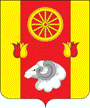 Администрация Кормовского сельского поселенияПОСТАНОВЛЕНИЕ07.08.2023                                               № 92		                         с.КормовоеО внесении изменений в постановление Администрации Кормовского сельскогопоселения от 28.12.2018 №148В соответствии с Федеральным законом от 02.03.2007 № 25-ФЗ 
«О муниципальной службе в Российской Федерации» и Областным законом от 09.10.2007 № 786-ЗС «О муниципальной службе в Ростовской области»ПОСТАНОВЛЯЮ:Внести в приложение к постановлению Администрации Кормовского сельского поселения от 28.12.2018 №148 «Об утверждении Положения о порядке и сроках применения взысканий к муниципальным служащим за несоблюдение ограничений и запретов, требований о предотвращении или об урегулировании конфликта интересов и исполнение обязанностей, установленных в целях противодействия коррупции», изменения согласно приложению к настоящему постановлению.Признать утратившим силу постановление Администрации Кормовского сельского поселения от 30.12.2020 №151«О внесении изменений постановление Администрации Кормовского сельского поселения от 28.12.2018 №148».3. Контроль за исполнением постановления оставляю за собой.Глава АдминистрацииКормовского сельского поселения		              	             В.В.СикаренкоПОЛОЖЕНИЕ
о порядке и сроках применения взысканий к муниципальным служащим за несоблюдение ограничений и запретов, требований о предотвращении или об урегулировании конфликта интересов и неисполнение обязанностей, установленных в целях противодействия коррупции1. Настоящее Положение устанавливает порядок и сроки применения взысканий к муниципальным служащим, замещающим должности муниципальной службы в Администрации Кормовского сельского поселения, за несоблюдение ими ограничений и запретов, требований о предотвращении или об урегулировании конфликта интересов и неисполнение обязанностей, установленных в целях противодействия коррупции.2. За несоблюдение муниципальным служащим ограничений и запретов, требований о предотвращении или об урегулировании конфликта интересов
и неисполнение обязанностей, установленных в целях противодействия коррупции Федеральным законом от 02.03.2007 № 25-ФЗ «О муниципальной службе в Российской Федерации» (далее – Федеральный закон № 25-ФЗ), Федеральным законом от 25.12.2008 № 273-ФЗ «О противодействии коррупции» и другими федеральными законами, налагаются взыскания, предусмотренные статьей 27  Федерального закона № 25-ФЗ.Муниципальный служащий освобождается от ответственности за несоблюдение ограничений и запретов, требований о предотвращении или об урегулировании конфликта интересов и неисполнение обязанностей, установленных Федеральным законом №25-ФЗ и другими федеральными законами в целях противодействия коррупции, в случае, если несоблюдение таких ограничений, запретов и требований, а также неисполнение таких обязанностей признается следствием не зависящих от него обстоятельств в порядке, предусмотренном частями 3 - 6 статьи 13 Федерального закона от 25.12.2008 № 273-ФЗ «О противодействии коррупции».Муниципальный служащий подлежит увольнению с муниципальной службы в связи с утратой доверия в случаях совершения правонарушений, установленных статьями 141и 15 Федерального закона № 25-ФЗ.3. Взыскания, предусмотренные статьями 141,15 и 27 Федерального закона № 25-ФЗ, применяются на основании:3.1. Доклада о результатах проверки, проведенной специалистом, ответственным за работу по профилактике коррупционных и иных правонарушений Администрации Кормовского сельского поселения или в соответствии со статьей 13.4 Федерального закона от 25.12.2008 № 273-ФЗ «О противодействии коррупции» уполномоченным подразделением Администрации Президента Российской Федерации.3.2. Рекомендации комиссии по соблюдению требований к служебному поведению муниципальных служащих и урегулированию конфликта интересов в случае, если доклад о результатах проверки направлялся в комиссию по соблюдению требований к служебному поведению муниципальных служащих и урегулированию конфликта интересов Администрации Кормовского сельского поселения.    3.3. Доклада специалиста, ответственного за работу по профилактике коррупционных и иных правонарушений, о совершении коррупционного правонарушения, в котором излагаются фактические обстоятельства его совершения, и письменного объяснения муниципального служащего только с его согласия и при условии признания им факта совершения коррупционного правонарушения (за исключением применения взыскания в виде увольнения в связи с утратой доверия).3.4. Объяснений муниципального служащего.3.5. Иных материалов.4. При применении взысканий, предусмотренных статьями 141,15 и 27 Федерального закона № 25-ФЗ, учитываются характер совершенного муниципальным служащим коррупционного правонарушения, его тяжесть, обстоятельства, при которых оно совершено, соблюдение муниципальным служащим других ограничений и запретов, требований о предотвращении или об урегулировании конфликта интересов и исполнение им обязанностей, установленных в целях противодействия коррупции, а также предшествующие результаты исполнения муниципальным служащим своих должностных обязанностей.5. До применения взысканий глава Администрации Кормовского сельского поселения, являющийся представителем нанимателя (работодателем), должен затребовать от муниципального служащего объяснение. В случае отказа муниципального служащего дать такое объяснение составляется акт о его отказе.Не предоставление муниципальным служащим объяснения не является препятствием для применения взыскания.6. В правовом акте Администрации Кормовского сельского поселения о применении к муниципальному служащему взыскания за совершение коррупционного правонарушения в качестве основания применения взыскания указывается часть 1 или 2 статьи 271 Федерального закона № 25-ФЗ.Правовой акт Администрации Кормовского сельского поселения о применении к муниципальному служащему взыскания за совершение коррупционного правонарушения объявляется муниципальному служащему под роспись в течение трех рабочих дней со дня его издания, не считая времени отсутствия муниципального служащего на работе. Если муниципальный служащий отказывается ознакомиться с указанным правовым актом под роспись, то составляется соответствующий акт.7. За каждое коррупционное нарушение может быть применено только одно взыскание.8. Взыскания, предусмотренные статьями 1, 15 и 27 Федерального закона №25-ФЗ, применяются не позднее шести месяцев со дня поступления информации о совершении муниципальным служащим коррупционного правонарушения, не считая периодов временной нетрудоспособности муниципального служащего, нахождения его в отпуске, и не позднее трех лет со дня совершения им коррупционного правонарушения. В указанные сроки не включается время производства по уголовному делу. 9. В течение срока действия взыскания за совершение коррупционного правонарушения меры поощрения к муниципальному служащему не применяются.10. Сведения о применении к муниципальному служащему взыскания, в виде увольнения в связи с утратой доверия, направляются для включения в реестр лиц, уволенных в связи с утратой доверия в порядке, установленном постановлением Правительства Российской Федерации от 05.03.2018 № 228 «О реестре лиц, уволенных в связи с утратой доверия».Приложение к постановлениюАдминистрацииКормовского сельского поселенияот 07.08.2023 № 92Приложение к постановлениюАдминистрацииКормовского сельского поселенияот 28.12.2018 № 148